Názov projektu: 100. výročie vzniku Východného dištriktu ECAV na SlovenskuTermín realizácie projektu: 1.1.2022 – 31.10.2022Zámerom projektu bolo pripomenúť si 100. výročie vzniku Východného dištriktu Evanjelickej cirkvi augsburského vyznania. Všetky plánované aktivity mali za cieľ priblížiť minulosť, reflektovať súčasnosť a pomenovať výzvy budúcnosti. V rámci projektu sa realizovalo niekoľko misijných zhromaždení – panelových diskusií na témy: 1. 100 rokov VD ECAV na Slovensku – história (23.1.2022), 2. Modré nebo, žlté slnko – pomoc Ukrajine – misia, 3. Využívame ľudský i materiálny potenciál cirkevného zboru?! – financovanie a 4. Cirkevné školstvo vo VD – školstvo (5.10.2022). Podarilo sa vytvoriť krásne logo 100 rokov = 100 listov života VD ECAV a webovú stránku www.100vdecav.sk. Hlavnou bohoslužobnou aktivitou bola slávnosť 22. – 23.10. 2022 na výročie inštalácie 1. biskupa VD Jura Janošku, priamy prenos z bohoslužby bol vysielaný RTVS na Dvojke. Popoludní program pokračoval koncertom Simy Magušinovej a slávnostnou akadémiou v Divadle Jonáša Záborského. Súčasťou finančného vyúčtovania sú výdavky na ubytovanie tuzemských prednášajúcich a hostí, občerstvenie a technické zabezpečenie programov. V sobotu pred slávnosťou sa uskutočnilo slávnostné otvorenie Diakonického domova ELIM, ktorý Východný dištrikt buduje v zrekonštruovanej kultúrnej pamiatke na Baštovej ulici v Prešove. Zariadenie plánuje prijať prvých klientov v januári 2023. Celkové výdavky projektu: 10.143,47 eurProjekt bol podporený dotáciou 6.500,- eur z rozpočtu Prešovského samosprávneho kraja.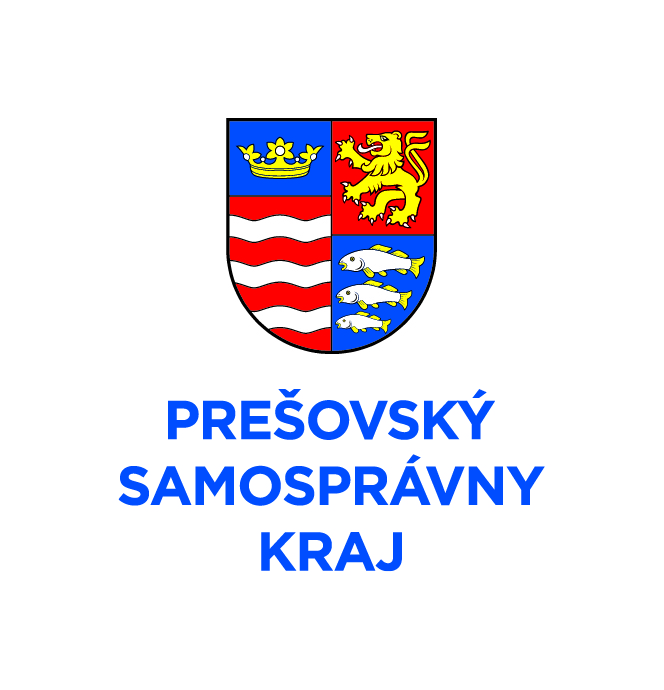 